Фоторепортаж                                                                                                                                                                           о проведении спортивного развлечения                                                                                                                             в первой группе раннего возраста                                                                                                                         «Снеговик в гостях у ребят!» Шилова Ирина Александровна, воспитатель                                                         первой квалификационной категории;                                                                                Алексеева Елена Викторовна, воспитатель                                                              первой квалификационной категорииЦель:укрепление здоровья детей и привитие интереса к физической культуре. Задачи:-     создать условия для разнообразной двигательной активности детей;                             - совершенствовать двигательные умения и навыки;                          -       вызвать положительные эмоции у детей от участия в играх, от общения с персонажами и прослушивания музыкальных произведений.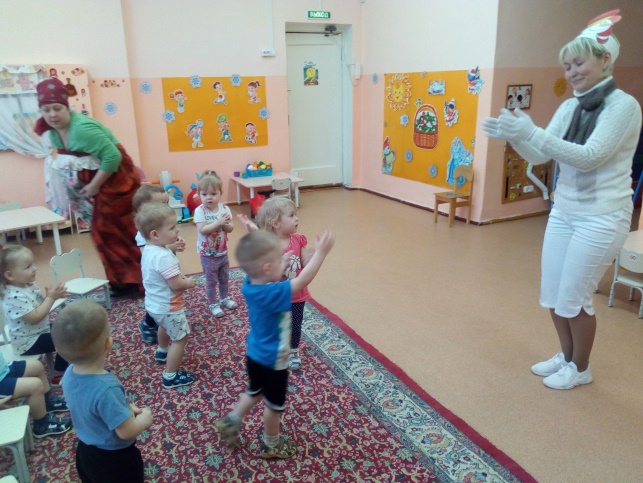 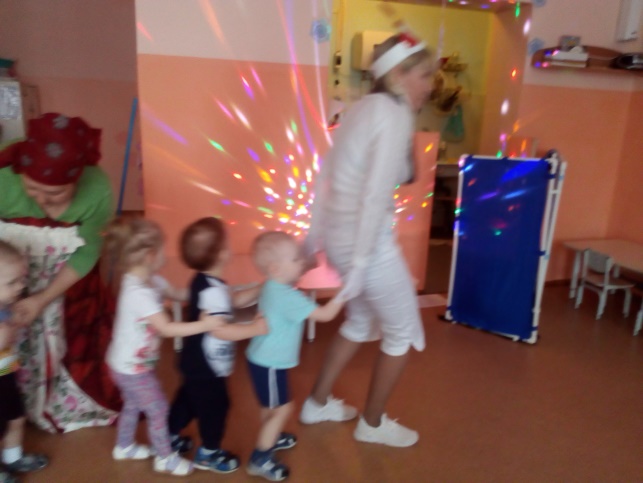 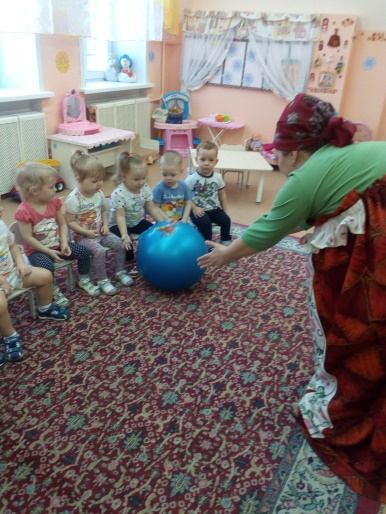 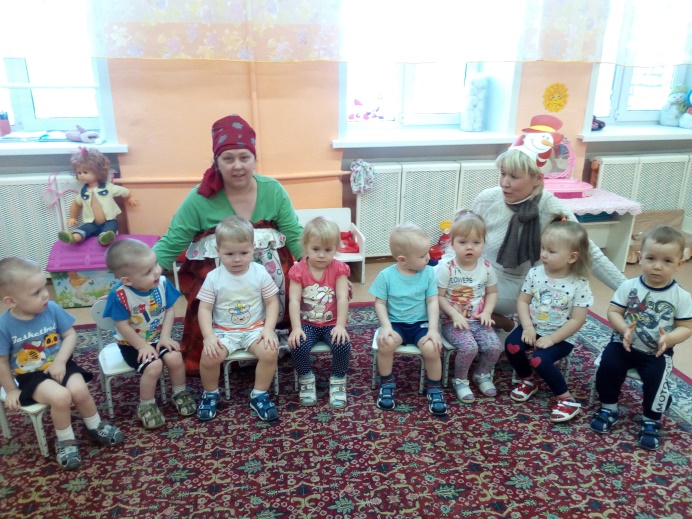 